MODELO DE RELATÓRIO DE STATUS DO PROJETO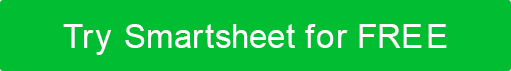 STATUS DO PROJETO NESTA SEMANARESUMOInsira informações aqui sobre o status geral e os destaques: "Recuperou o tempo perdido em relação ao período passado;" "QA começou dois dias antes do previsto;" "Atraso em algum feedback do cliente, mas mínimo."MARCOSCOMPONENTES DO PROJETOTRABALHO REALIZADORISCOS AND BLOQUEIOS NAS ESTRADASDESTACA AND PRINCIPAIS TAKEAWAYSBalas de grande trabalho, quem é o dono do quê, onde as equipes estão pivotando, feedback recebido durante a semana, etc.CRONOGRAMA DO PROJETOCRONOGRAMA DE PROJETONOME DO PROJETOCÓDIGO DO PROJETOPROJETOGERENTEDATA DEENTRADA DE STATUSPERÍODOCOBERTODATA PROJETADADA CONCLUSÃOSTATUS GERAL DO PROJETOBLOQUEIO / EXCESSO DE |   RISCOS / ATRASOS POTENCIAIS |   NO CAMINHO CERTOCOMPONENTESTATUSPROPRIETÁRIO / EQUIPENOTASORÇAMENTOSOBRE–SOB–EMChame os destaques: "Trabalho excepcional", "Problemas resolvidos, bem como problemas, inclusive estabelecendo a propriedade de corrigir problemas".RECURSOSBLOQUEIO / SOBRECARGA  –RISCOS/ATRASOS POTENCIAIS  –NO CAMINHO CERTONovos desenvolvimentos, novos membros da equipe, etc.CRONOGRAMABLOQUEIO / SOBRECARGA  –RISCOS/ATRASOS POTENCIAIS  –NO CAMINHO CERTONo caminho para a data final de lançamentoESCOPOBLOQUEIO / SOBRECARGA  –RISCOS/ATRASOS POTENCIAIS  –NO CAMINHO CERTOTAREFA Nº.DESCRIÇÃOPROPRIETÁRIO / EQUIPERECEPÇÃORISCO NÃO.DESCRIÇÃOPROPRIETÁRIO / EQUIPECORRIGIRSEMANA NÃO.STATUSDETALHESCARTÃO DE RELATÓRIO DO PROJETOORÇAMENTORECURSOSRISCOSQUALIDADEPROJETO 1••••PROJETO 2••••PROJETO 3••••PROJETO 4••••PROJETO 5••••DISCLAIMERTodos os artigos, modelos ou informações fornecidos pelo Smartsheet no site são apenas para referência. Embora nos esforcemos para manter as informações atualizadas e corretas, não fazemos representações ou garantias de qualquer tipo, expressas ou implícitos, sobre a completude, precisão, confiabilidade, adequação ou disponibilidade em relação ao site ou às informações, artigos, modelos ou gráficos relacionados contidos no site. Qualquer dependência que você deposita em tais informações está, portanto, estritamente em seu próprio risco.